Экспертное заключениеПроект постановления Правительства Брянской области «Об утверждении Порядков предоставления межбюджетных трансфертов из областного бюджета бюджетам муниципальных районов (городских округов)» не содержит положений коррупционного характера, способствующих созданию условий для проявления коррупции.Начальник правового отдела                                                               А.А. Закалюжный Начальник отдела межбюджетных отношений с муниципальными образованиями области                                                     Е.М. БоровиковаПроектПравительство Брянской областиПОСТАНОВЛЕНИЕ        от _________   №          г. БрянскОб утверждении Порядков предоставления межбюджетных трансфертов из областного бюджета бюджетам муниципальных районов (городских округов)»В соответствии со статьями 8, 74, 154 Бюджетного кодекса Российской Федерации, статьей 10 Закона Брянской области от 02.11.2016 N 89-З «О межбюджетных отношениях в Брянской области», законом Брянской области об областном бюджете на соответствующий финансовый год и на плановый период, Правительство Брянской областиПОСТАНОВЛЯЕТ:Утвердить:Порядок предоставления дотаций на выравнивание бюджетной обеспеченности муниципальных районов (городских округов);Порядок предоставления дотаций на выравнивание бюджетной обеспеченности городских округов в части реализации полномочий органов местного самоуправления поселений;Порядок предоставления дотаций на поддержку мер по обеспечению сбалансированности бюджетов муниципальных районов (городских округов);Порядок предоставления и расходования субвенций бюджетам муниципальных районов на осуществление отдельных государственных полномочий Брянской области  по расчету и предоставлению дотаций на выравнивание бюджетной обеспеченности поселений;Порядок предоставления и расходования субвенций бюджетам муниципальных районов на поддержку мер по обеспечению сбалансированности бюджетов поселений;Порядок предоставления дотаций на стимулирование результатов социально-экономического развития территорий и качества управления общественными финансами муниципальных районов (городских округов).Признать утратившими силу:постановления администрации Брянской области:от 26 декабря 2008 года № 1238 «Об утверждении порядка предоставления дотаций на выравнивание бюджетной обеспеченности поселений (в части городских округов)»;от 26 декабря 2008 года № 1239 «Об утверждении порядка предоставления дотаций на поддержку мер по обеспечению сбалансированности бюджетов муниципальных районов и городских округов»;от 26 декабря 2008 года № 1241 «Об утверждении порядка предоставления и расходования субвенций на осуществление отдельных государственных полномочий Брянской области по расчету и предоставлению дотаций на выравнивание бюджетной обеспеченности бюджетам поселений»;от 30 декабря 2008 года № 1266 «Об утверждении порядка предоставления и расходования субвенций на поддержку мер по обеспечению сбалансированности бюджетов поселений»;от 31 июля 2012 года №684 «О внесении изменений в Постановление администрации области от 26 декабря 2008 года № 1239 «Об утверждении Порядка предоставления финансовой помощи бюджетам муниципальных районов и городских округов в форме дотаций на поддержку мер по обеспечению сбалансированности бюджетов муниципальных районов и городских округов с учетом принимаемых органами местного самоуправления мер по социально-экономическому развитию территорий, росту налоговой базы»;постановление Правительства Брянской области от 5 февраля 2016 года №71-п «Об утверждении Порядка предоставления дотаций на выравнивание бюджетной обеспеченности муниципальных районов (городских округов)»; пункты 17, 18, 20, 21 Приложения к постановлению Правительства Брянской области от 7 октября 2013 года № 569-п «О внесении изменений в отдельные правовые акты администрации области»;3. Контроль за исполнением данного постановления возложить на заместителя Губернатора Брянской области Петушкову Г.В.     Губернатор                                                                          	 А.В. БогомазЗаместитель Губернатора Брянской области                                                                            Ю.В. Филипенко Заместитель Губернатора Брянской области                                                                             Г.В. ПетушковаЗаместитель начальника отдела делопроизводства                                                                               Е.Б. ТитоваКураленко74-29-00                   Утвержден постановлением Правительства Брянской области от ___декабря 2016 года №____ПОРЯДОКпредоставления дотаций на выравнивание бюджетнойобеспеченности муниципальных районов (городских округов)1. Настоящий Порядок разработан в целях предоставления дотаций на выравнивание бюджетной обеспеченности муниципальных районов (городских округов) (далее - дотации) и определяет условия их предоставления.2. В соответствии со статьей 8 Бюджетного кодекса Российской Федерации, статьей 3 Закона Брянской области от 2 ноября 2016 года № 89-З «О межбюджетных отношениях в Брянской области» дотации предоставляются бюджетам муниципальных районов (городских округов) при условии:соблюдения органами местного самоуправления бюджетного законодательства Российской Федерации и законодательства Российской Федерации о налогах и сборах;подписания и выполнения соглашений с департаментом финансов Брянской области об условиях предоставления межбюджетных трансфертов из областного бюджета бюджетам муниципальных районов и городских округов.3. Главным распорядителем средств областного бюджета по вышеуказанным расходам является департамент финансов Брянской области.4. Перечисление дотаций на выравнивание уровня бюджетной обеспеченности муниципальных районов (городских округов) производится в соответствии со сводной бюджетной росписью областного бюджета и кассовым планом выплат. В пределах годовых назначений бюджетам муниципальных районов (городских округов) могут предоставляться авансовые дотации на выравнивание бюджетной обеспеченности.5. Дотации зачисляются в доход бюджетов муниципальных районов (городских округов) на счета, открытые для кассового обслуживания исполнения местных бюджетов в территориальных органах Федерального казначейства.6. Учет операций по использованию средств, полученных в виде дотаций, осуществляется на лицевых счетах получателей средств бюджетов муниципальных районов (городских округов), открытых в территориальных органах Федерального казначейства для осуществления кассового обслуживания исполнения местных бюджетов.7. В соответствии со статьей 136 Бюджетного кодекса Российской Федерации при несоблюдении органами местного самоуправления условий предоставления дотаций из областного бюджета департамент финансов Брянской области вправе на основании приказа руководителя департамента финансов Брянской области приостанавливать (сокращать) предоставление дотаций до момента устранения причин приостановления.                   Утвержден постановлением Правительства Брянской области от ___декабря 2016 года №____ПОРЯДОКпредоставления дотаций на выравнивание бюджетной обеспеченности городских округов в части реализации полномочий органов местного самоуправления поселений1. Настоящий Порядок разработан в целях предоставления дотаций на выравнивание бюджетной обеспеченности городских округов в части реализации полномочий органов местного самоуправления поселений (далее - дотации) и определяет условия их предоставления.2. В соответствии со статьей 8 Бюджетного кодекса Российской Федерации, статьей 3 Закона Брянской области от 2 ноября 2016 года № 89-З «О межбюджетных отношениях в Брянской области» дотации предоставляются бюджетам городских округов при условии:соблюдения органами местного самоуправления бюджетного законодательства Российской Федерации и законодательства Российской Федерации о налогах и сборах;подписания и выполнения соглашений с департаментом финансов Брянской области об условиях предоставления межбюджетных трансфертов из областного бюджета бюджетам муниципальных районов и городских округов.3. Главным распорядителем средств областного бюджета по вышеуказанным расходам является департамент финансов Брянской области.4. Перечисление дотаций производится в соответствии со сводной бюджетной росписью областного бюджета и кассовым планом выплат. В пределах годовых назначений бюджетам городских округов могут предоставляться авансовые дотации на выравнивание бюджетной обеспеченности городских округов в части реализации полномочий органов местного самоуправления поселений.5. Дотации зачисляются в доход бюджетов городских округов на счета, открытые для кассового обслуживания исполнения местных бюджетов в территориальных органах Федерального казначейства.6. Учет операций по использованию средств, полученных в виде дотаций, осуществляется на лицевых счетах получателей средств бюджетов городских округов, открытых в территориальных органах Федерального казначейства для осуществления кассового обслуживания исполнения местных бюджетов.7. В соответствии со статьей 136 Бюджетного кодекса Российской Федерации при несоблюдении органами местного самоуправления условий предоставления дотаций из областного бюджета департамент финансов Брянской области вправе на основании приказа руководителя департамента финансов Брянской области приостанавливать (сокращать) предоставление дотаций до момента устранения причин приостановления.                    Утвержден постановлением Правительства Брянской области от ___декабря 2016 года №____ПОРЯДОКпредоставления дотаций на поддержку мер по обеспечению сбалансированности бюджетов муниципальных районов (городских округов)1. Настоящий Порядок разработан в целях предоставления дотаций на поддержку мер по обеспечению сбалансированности бюджетов муниципальных районов (городских округов) (далее - дотации) и определяет условия их предоставления.2. В соответствии со статьей 9 Бюджетного кодекса Российской Федерации, статьей 3 Закона Брянской области от 2 ноября 2016 года № 89-З «О межбюджетных отношениях в Брянской области» дотации предоставляются бюджетам муниципальных районов (городских округов) при условии:соблюдения органами местного самоуправления бюджетного законодательства Российской Федерации и законодательства Российской Федерации о налогах и сборах;подписания и выполнения соглашений с департаментом финансов Брянской области об условиях предоставления межбюджетных трансфертов из областного бюджета бюджетам муниципальных районов и городских округов.3. Главным распорядителем средств областного бюджета по вышеуказанным расходам является департамент финансов Брянской области.4. Перечисление дотаций на поддержку мер по обеспечению сбалансированности бюджетов муниципальных районов (городских округов) производится в соответствии со сводной бюджетной росписью областного бюджета и кассовым планом выплат. В пределах годовых назначений бюджетам муниципальных районов (городских округов) могут предоставляться авансовые дотации на поддержку мер по обеспечению сбалансированности бюджетов муниципальных районов (городских округов).5. Дотации зачисляются в доход бюджетов муниципальных районов (городских округов) на счета, открытые для кассового обслуживания исполнения местных бюджетов в территориальных органах Федерального казначейства.6. Учет операций по использованию средств, полученных в виде дотаций, осуществляется на лицевых счетах получателей средств бюджетов муниципальных районов (городских округов), открытых в территориальных органах Федерального казначейства для осуществления кассового обслуживания исполнения местных бюджетов.7. В соответствии со статьей 136 Бюджетного кодекса Российской Федерации при несоблюдении органами местного самоуправления условий предоставления дотаций из областного бюджета департамент финансов Брянской области вправе на основании приказа руководителя департамента финансов Брянской области приостанавливать (сокращать) предоставление дотаций до момента устранения причин приостановления.                    Утвержден постановлением Правительства Брянской области от ___декабря 2016 года №____ПОРЯДОКпредоставления и расходования субвенций бюджетам муниципальных районов на осуществление отдельных государственных полномочий Брянской области  по расчету и предоставлению дотаций на выравнивание бюджетной обеспеченности поселений1. Настоящий Порядок разработан в целях предоставления и расходования субвенций на осуществление отдельных государственных полномочий Брянской области  по расчету и предоставлению дотаций на выравнивание бюджетной обеспеченности поселений (далее - субвенции) и определяет условия их предоставления.2. В соответствии со статьей 8 Бюджетного кодекса Российской Федерации, статьей 3 Закона Брянской области от 2 ноября 2016 года № 89-З «О межбюджетных отношениях в Брянской области» субвенции предоставляются бюджетам муниципальных районов при условии соблюдения органами местного самоуправления бюджетного законодательства Российской Федерации и законодательства Российской Федерации о налогах и сборах.Главным распорядителем средств областного бюджета по вышеуказанным расходам является департамент финансов Брянской области.Уполномоченные органы местного самоуправления муниципальных районов производят расчет размера дотаций на выравнивание бюджетной обеспеченности бюджетам поселений, предоставляемых за счет субвенций из областного бюджета, в соответствии с методикой, утвержденной Законом Брянской области «О межбюджетных отношениях в Брянской области». Распределение указанных дотаций между поселениями утверждается решением представительного органа муниципального района о бюджете муниципального района. Указанные дотации предусматриваются в бюджетах поселений.Перечисление субвенций производится в соответствии со сводной бюджетной росписью областного бюджета и кассовым планом выплат. В пределах годовых назначений бюджетам муниципальных районов могут предоставляться авансовые субвенции на выравнивание бюджетной обеспеченности поселений.Субвенции зачисляются в доход бюджетов муниципальных районов на счета, открытые для кассового обслуживания исполнения местных бюджетов в территориальных органах Федерального казначейства.Уполномоченные органы местного самоуправления муниципальных районов распределяют полученные средства субвенций и перечисляют бюджетам поселений в форме дотации на счета территориальных органов Федерального казначейства, открытые для кассового обслуживания исполнения бюджетов поселений, при условии:соблюдения органами местного самоуправления поселений бюджетного законодательства Российской Федерации и законодательства Российской Федерации о налогах и сборах;подписания и выполнения соглашений с администрацией муниципального района об условиях предоставления межбюджетных трансфертов бюджетам поселений. Учет операций по использованию средств, полученных в виде дотаций, осуществляется на лицевых счетах получателей средств бюджетов поселений, открытых в территориальных органах Федерального казначейства для осуществления кассового обслуживания исполнения местных бюджетов.В случае использования средств областного бюджета не по целевому назначению соответствующие средства взыскиваются в областной бюджет в порядке, установленном законодательством Российской Федерации.Неиспользованные по состоянию на 1 января очередного финансового года остатки целевых средств подлежат возврату в областной бюджет.В соответствии со статьей 136 Бюджетного кодекса Российской Федерации при несоблюдении органами местного самоуправления условий предоставления субвенций из областного бюджета департамент финансов Брянской области вправе на основании приказа руководителя департамента финансов Брянской области приостанавливать (сокращать) предоставление субвенций до момента устранения причин приостановления.                    Утвержден постановлением Правительства Брянской области от ___декабря 2016 года №____ПОРЯДОКпредоставления и расходования субвенций бюджетам муниципальных районов на поддержку мер по обеспечению сбалансированности бюджетов поселенийНастоящий Порядок разработан в целях предоставления и расходования субвенций бюджетам муниципальных районов на поддержку мер по обеспечению сбалансированности бюджетов поселений (далее - субвенции) и определяет условия их предоставления.2. В соответствии со статьей 8 Бюджетного кодекса Российской Федерации, статьей 3 Закона Брянской области от 2 ноября 2016 года № 89-З «О межбюджетных отношениях в Брянской области» дотации предоставляются бюджетам муниципальных районов при условии соблюдения органами местного самоуправления бюджетного законодательства Российской Федерации и законодательства Российской Федерации о налогах и сборах.Главным распорядителем средств областного бюджета по вышеуказанным расходам является департамент финансов Брянской области.Уполномоченные органы местного самоуправления муниципальных районов производят расчет размера дотаций на поддержку мер по обеспечению сбалансированности бюджетов поселений, предоставляемых за счет субвенций из областного бюджета, в соответствии с методикой, утвержденной Законом Брянской области «О межбюджетных отношениях в Брянской области». Распределение указанных дотаций между поселениями утверждается решением представительного органа муниципального района о бюджете муниципального района. Указанные дотации предусматриваются в бюджетах поселений.Перечисление субвенций производится в соответствии со сводной бюджетной росписью областного бюджета и кассовым планом выплат. В пределах годовых назначений бюджетам муниципальных районов могут предоставляться авансовые субвенции на поддержку мер по обеспечению сбалансированности бюджетов поселений.Субвенции зачисляются в доход бюджетов муниципальных районов на счета, открытые для кассового обслуживания исполнения местных бюджетов в территориальных органах Федерального казначейства.Уполномоченные органы местного самоуправления муниципальных районов распределяют полученные средства субвенций и перечисляют бюджетам поселений в форме дотации на счета территориальных органов Федерального казначейства, открытые для кассового обслуживания исполнения бюджетов поселений, при условии:соблюдения органами местного самоуправления поселений бюджетного законодательства Российской Федерации и законодательства Российской Федерации о налогах и сборах;подписания и выполнения соглашений с администрацией муниципального района об условиях предоставления межбюджетных трансфертов бюджетам поселений. Учет операций по использованию средств, полученных в виде дотаций, осуществляется на лицевых счетах получателей средств бюджетов поселений, открытых в территориальных органах Федерального казначейства для осуществления кассового обслуживания исполнения местных бюджетов.В случае использования средств областного бюджета не по целевому назначению соответствующие средства взыскиваются в областной бюджет в порядке, установленном законодательством Российской Федерации.Неиспользованные по состоянию на 1 января очередного финансового года остатки целевых средств подлежат возврату в областной бюджет.В соответствии со статьей 136 Бюджетного кодекса Российской Федерации при несоблюдении органами местного самоуправления условий предоставления субвенций из областного бюджета департамент финансов Брянской области вправе на основании приказа руководителя департамента финансов Брянской области приостанавливать (сокращать) предоставление субвенций до момента устранения причин приостановления.                    Утвержден постановлением Правительства Брянской области от ___декабря 2016 года №____ПОРЯДОКпредоставления дотаций на стимулирование результатов социально-экономического развития территорий и качества управления общественными финансами муниципальных районов (городских округов)1. Настоящий Порядок разработан в целях предоставления дотаций на стимулирование результатов социально-экономического развития территорий и качества управления общественными финансами муниципальных районов (городских округов) (далее - дотации) и определяет условия их предоставления.2. В соответствии со статьей 8 Бюджетного кодекса Российской Федерации, статьей 10 Закона Брянской области от 2 ноября 2016 года № 89-З «О межбюджетных отношениях в Брянской области» дотации предоставляются бюджетам муниципальных районов (городских округов) при условии:соблюдения органами местного самоуправления бюджетного законодательства Российской Федерации и законодательства Российской Федерации о налогах и сборах;подписания и выполнения соглашений с департаментом финансов Брянской области об условиях предоставления межбюджетных трансфертов из областного бюджета бюджетам муниципальных районов и городских округов;выполнения показателей, установленных мониторингом соблюдения органами местного самоуправления муниципальных районов (городских округов) требований бюджетного законодательства и оценки качества организации и осуществления бюджетного процесса;соблюдения сроков возврата в отчетном квартале бюджетных кредитов, предоставленных местному бюджету, в случае если на отчетный квартал приходятся сроки полного или частичного погашения привлеченных бюджетных кредитов.3. Главным распорядителем средств областного бюджета по вышеуказанным расходам является департамент финансов Брянской области.4. Перечисление дотаций производится в соответствии со сводной бюджетной росписью областного бюджета и кассовым планом выплат.5. Дотации зачисляются в доход бюджетов муниципальных районов (городских округов) на счета, открытые для кассового обслуживания исполнения местных бюджетов в территориальных органах Федерального казначейства.6. Учет операций по использованию средств, полученных в виде дотаций, осуществляется на лицевых счетах получателей средств бюджетов муниципальных районов (городских округов), открытых в территориальных органах Федерального казначейства для осуществления кассового обслуживания исполнения местных бюджетов.7. Средства, полученные в виде дотаций, отражаются по отдельной целевой статье местных бюджетов и направляются на выплату стимулирующих выплат главе местной администрации. ЛИСТ РАССЫЛКИПостановления Правительства Брянской областиДепартамент финансов Брянской области;Администрации муниципальных образований: г.БрянскДятьковский р-нг.Клинцыг.Новозыбковг.СельцоБрасовский р-нБрянский р-нВыгоничский р-нГордеевский р-нДубровский р-нЖирятинский р-нЖуковский р-нЗлынковский р-нКарачевский р-нКлетнянский р-нКлимовский р-нКлинцовский р-нКомаричский р-нКрасногорский р-нМглинский р-нНавлинский р-нНовозыбковский р-нПогарский р-нПочепский р-нРогнединский р-нСевский р-нСтародубский р-нСуземский р-нСуражский р-нТрубчевский р-нУнечский р-нг.Фокиног.СтародубКураленко О.Г.74-29-00Пояснительная запискак проекту постановления Правительства Брянской области«Об утверждении Порядков предоставления межбюджетных трансфертов из областного бюджета бюджетам муниципальных районов (городских округов)»Проектом постановления Правительства Брянской области утверждаются порядки предоставления межбюджетных трансфертов из областного бюджета бюджетам муниципальных районов (городских округов). Ключевыми пунктами порядков предоставления межбюджетных трансфертов являются условия:соблюдение органами местного самоуправления бюджетного законодательства Российской Федерации и законодательства Российской Федерации о налогах и сборах;подписание и выполнение соглашений с департаментом финансов области об условиях предоставления бюджетам муниципальных районов и городских округов дотаций на выравнивание бюджетной обеспеченности муниципальных районов (городских округов).Заместитель Губернатора Брянской области                                                                                 Г.В. Петушкова Аннотация к проекту постановления Правительства Брянской области«Об утверждении Порядков предоставления межбюджетных трансфертов из областного бюджета бюджетам муниципальных районов (городских округов)»Проектом постановления Правительства Брянской области утверждаются порядки предоставления межбюджетных трансфертов из областного бюджета бюджетам муниципальных районов (городских округов). Ключевыми пунктами порядков предоставления межбюджетных трансфертов являются условия:соблюдение органами местного самоуправления бюджетного законодательства Российской Федерации и законодательства Российской Федерации о налогах и сборах;подписание и выполнение соглашений с департаментом финансов области об условиях предоставления бюджетам муниципальных районов и городских округов дотаций на выравнивание бюджетной обеспеченности муниципальных районов (городских округов).Заместитель Губернатора Брянской области                                                                                 Г.В. Петушкова 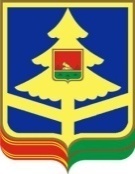 ДЕПАРТАМЕНТ ФИНАНСОВ БРЯНСКОЙ ОБЛАСТИпроспект  Ленина, д.33, Брянск, 241002Тел. (4832) 74 20 29, 74 28 18, факс 64 90 41 http://bryanskoblfin.ru, e-mail: oblfin@bryanskoblfin.ruот      .12.2016 № 12-02/                    на №            от            